Цель: Расширить представления детей о головных уборах. Создать детям праздник и устроить праздник шляп. Развивать двигательные навыки и умения (быстроту, ловкость, силу, меткость, координацию движений). Воспитывать чувство коллективизма, соперничества, дружбы, сопереживания за товарища.Задачи: Расширить представления детей о головных уборах. Создать детям праздник и устроить праздник шляп. Развивать двигательные навыки и умения (быстроту, ловкость, силу, меткость, координацию движений). Воспитывать чувство коллективизма, соперничества, дружбы, сопереживания за товарища.Оборудование: Шляпы, изготовленные родителями вместе с детьми. Шляпы разных размеров для игр, 2 гимнастические палки, 2 стойки, шляпка с конфетами, загадки в шляпке.- Ребята, а вы знаете, головные уборы, люди начали носить еще в далекой древности, когда они стали прикрывать голову, спасаясь от солнечного зноя, а так же от холода, ветра, снега и дождя. Первые головные уборы изготовлялись из шкур животных. Затем, в процессе развития общества, шляпа стала означать – власть и силу, принадлежность к высшему сословию. Все короли и королевы, герцоги и герцогини, княгини, цари и вельможи надевали головные уборы – короны, диадемы, всевозможные шляпы, которые считались предметами роскоши и украшались перьями, драгоценными камнями, бриллиантами. Простолюдины же ходили с непокрытой головой.    Время шло, менялись образы, современная женщина переставала носить шляпы, предпочитая им косынки, платки или вовсе ничего. Сейчас шляпу во всей красе можно видеть на подиумах, в журналах. Хотя шляпа – это так красиво и эффектно…Давайте же скорее праздник начинать!-Шляпу не только можно носить, но и конфеты переносить.Эстафета « Перенеси конфетки в шляпу»Дети переносят конфеты ложкой по 1 штуке.Эстафета «Живая шляпа»Проходя препятствие, нужно пронести шляпу на палке.Игра «Чья шляпа?»На интерактивной доске изображены головные  уборы. Детям нужно отгадать из какой сказки шляпа, и какой герой носит ее.Игра «Желание»Дети стоят по кругу, под музыку передают шляпу. Как только
музыка смолкает, тот, у кого шляпа, выполняет задание ведущего.Отгадай загадок ворох - все о головных уборах:Какие бывают, с чем надевают,Как носим, обо всем спросим,Все узнаем –давай отгадаемЗагадки В странах, всяких, городах,В королевствах, во дворцахЖили-были короли.И царицы, и цариВосседали в чем на троне? -В золотой своей. (короне)У шута он бубенцами звенел,А у повара высок стал и бел.(колпак)И в мороз, и в холодаОна спасет тебя всегда.Чтоб не было здоровье  шатким,Надень на голову ты. (шапку)Меня на голову надень И бегай в самый жаркий день, А снимешь – недовольна мама. Я – шапка летняя .. (Панама)
      Он военными любим, По форме им необходим, А в десанте – знаковый, Он бордовый – краповый! Ты отважен – спору нет, Коли так – бери… (берет)
Чтобы модной быть,Успевай за ней следить!Даже цвет твоих перчатокДолжен подходить под.(шляпу)-А сейчас я объявляю начало главного события нашего праздника Шляп. Показ приготовленных головных уборов.Муниципальное автономное дошкольное учреждение общеразвивающего вида Детский сад №18 «Остров сокровищ» МО г. НовороссийскаРазвлечение«Парад шляп»Подготовительная группаПодготовила:						        Налетова Н.В.                                                                              Золотухина Т.В2021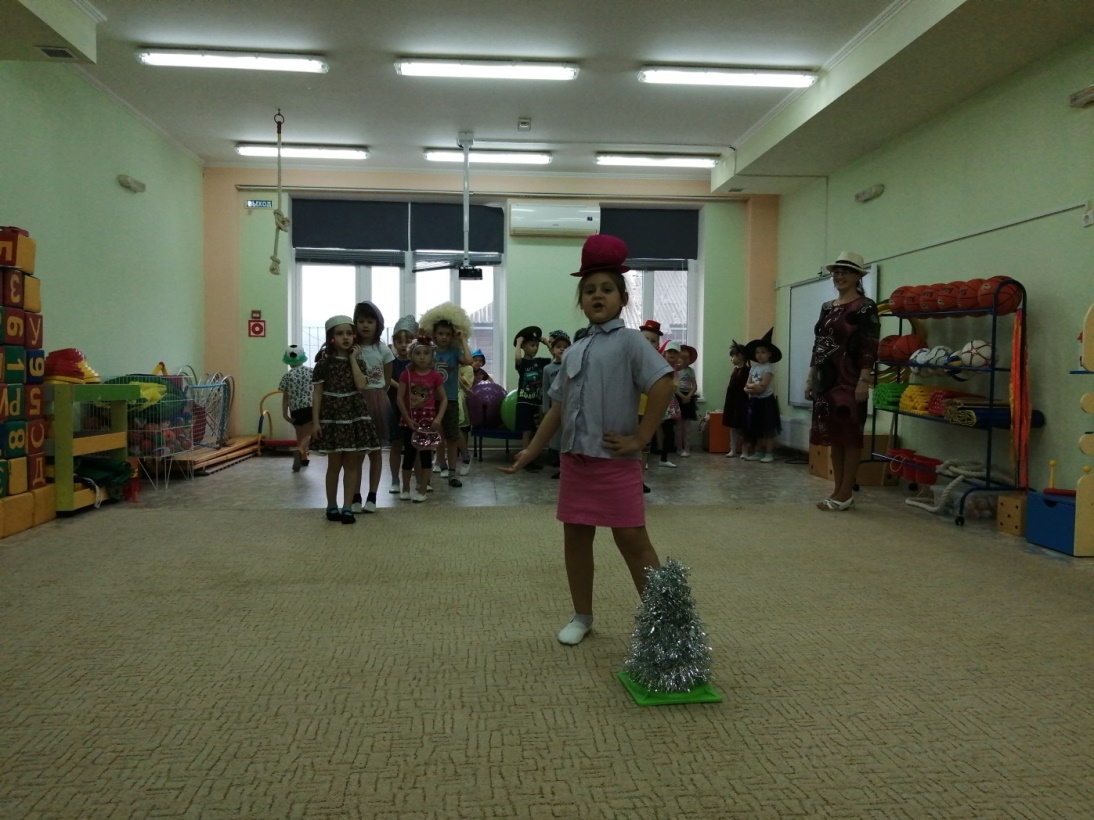 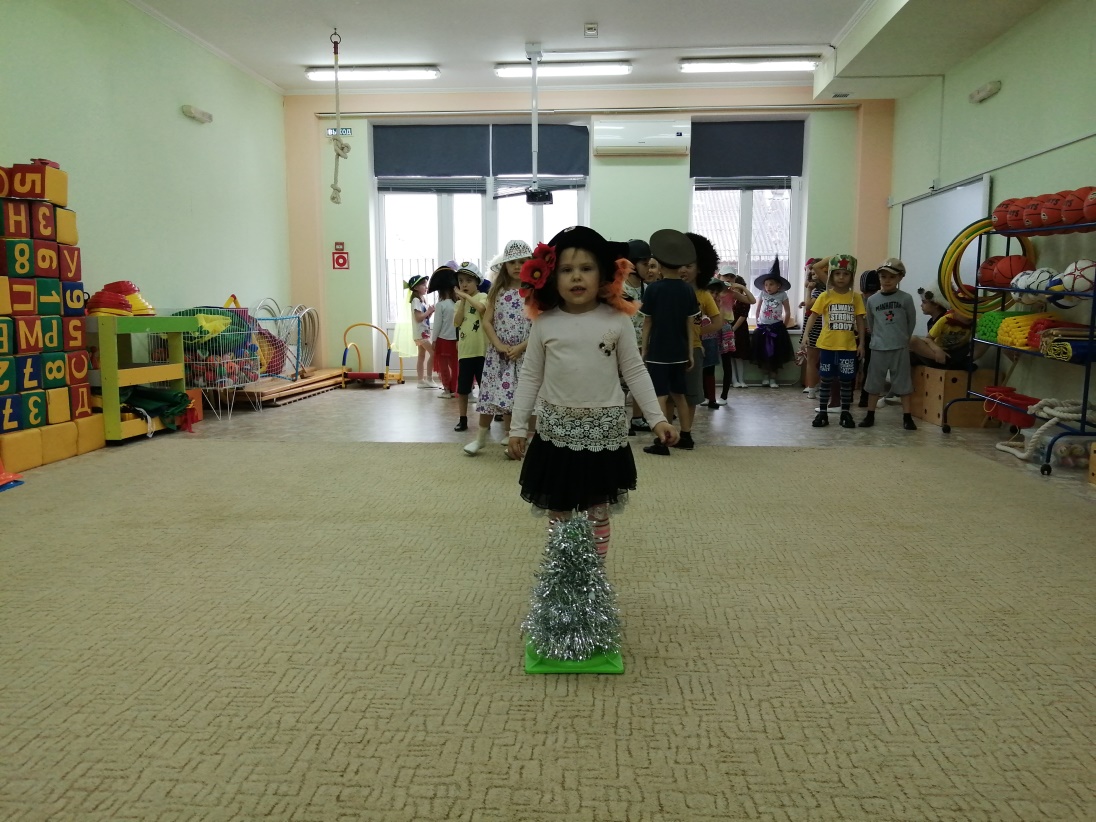 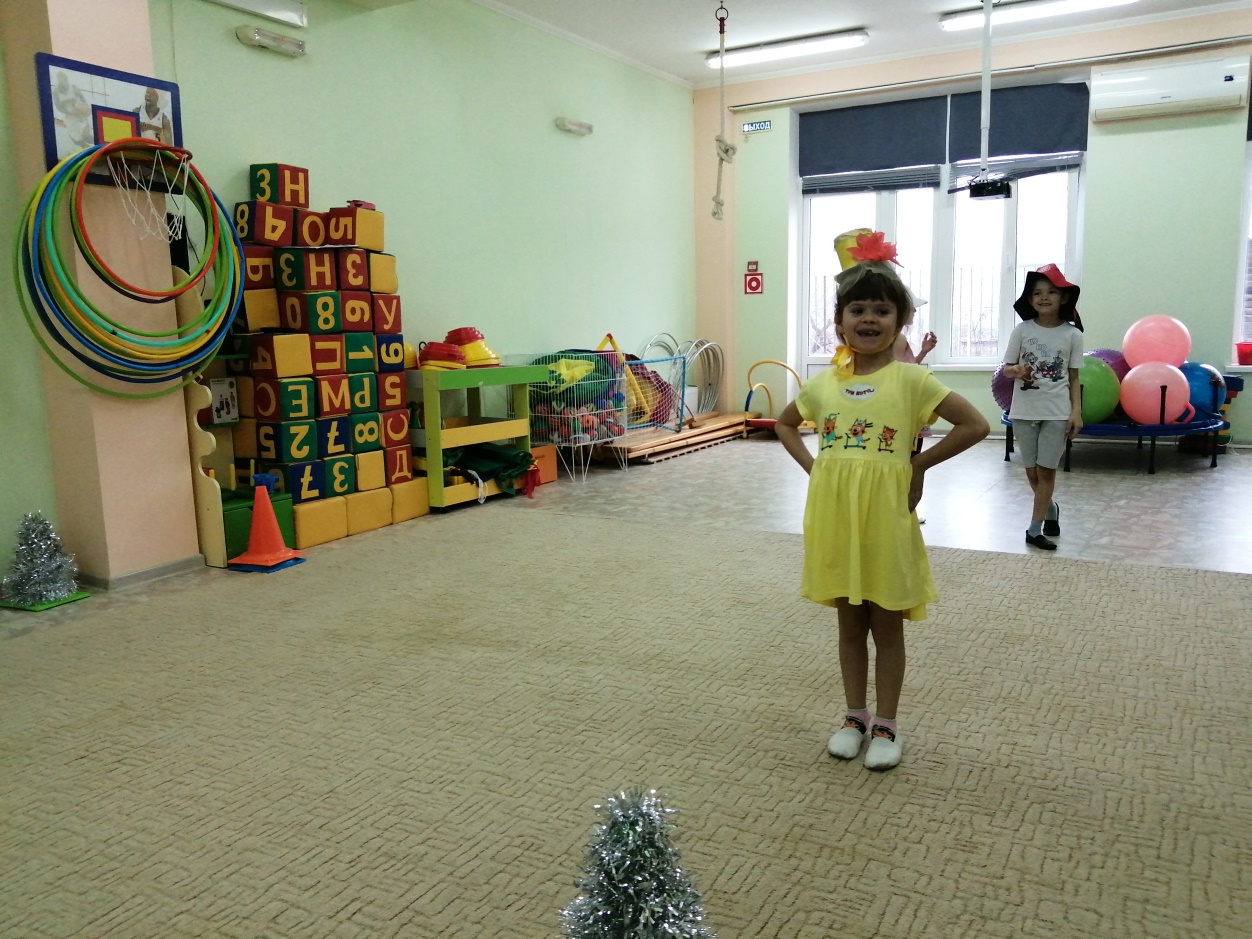 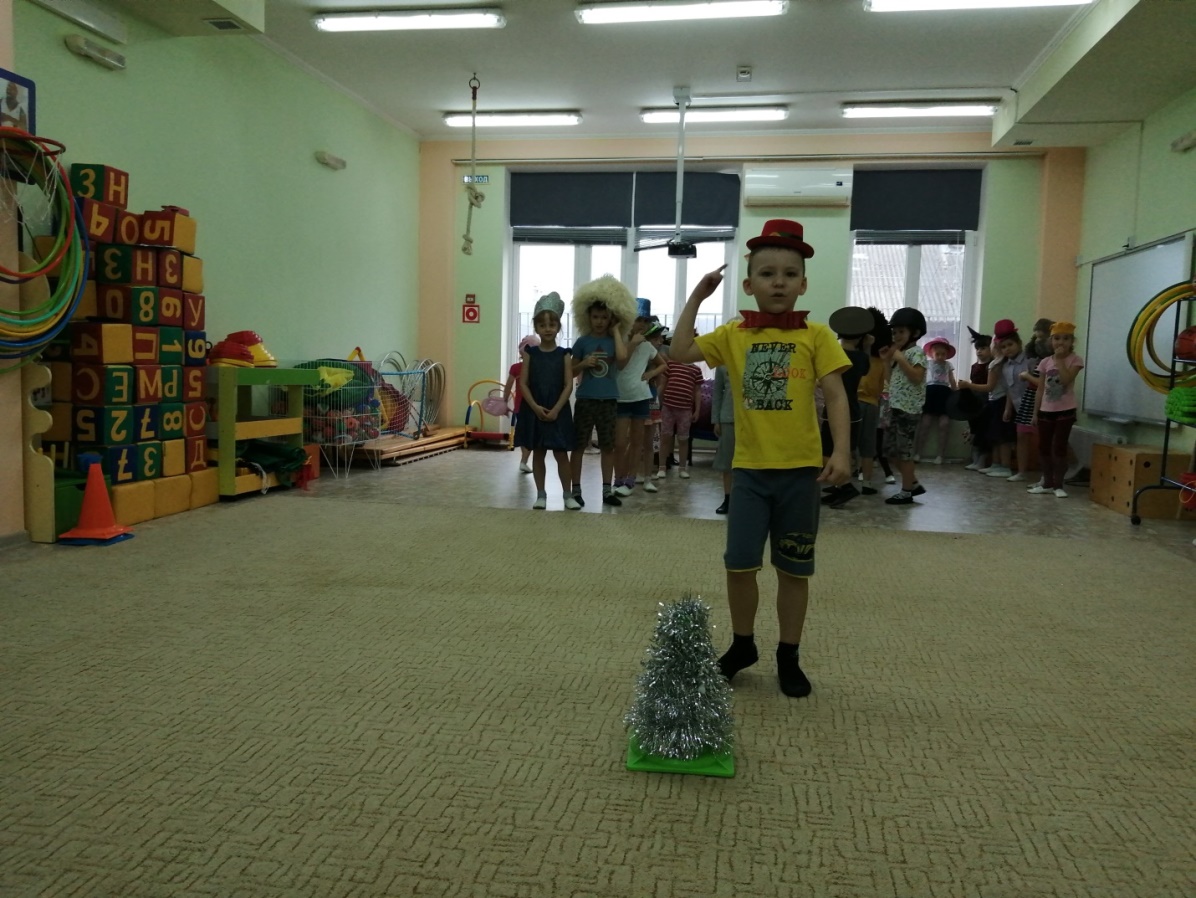 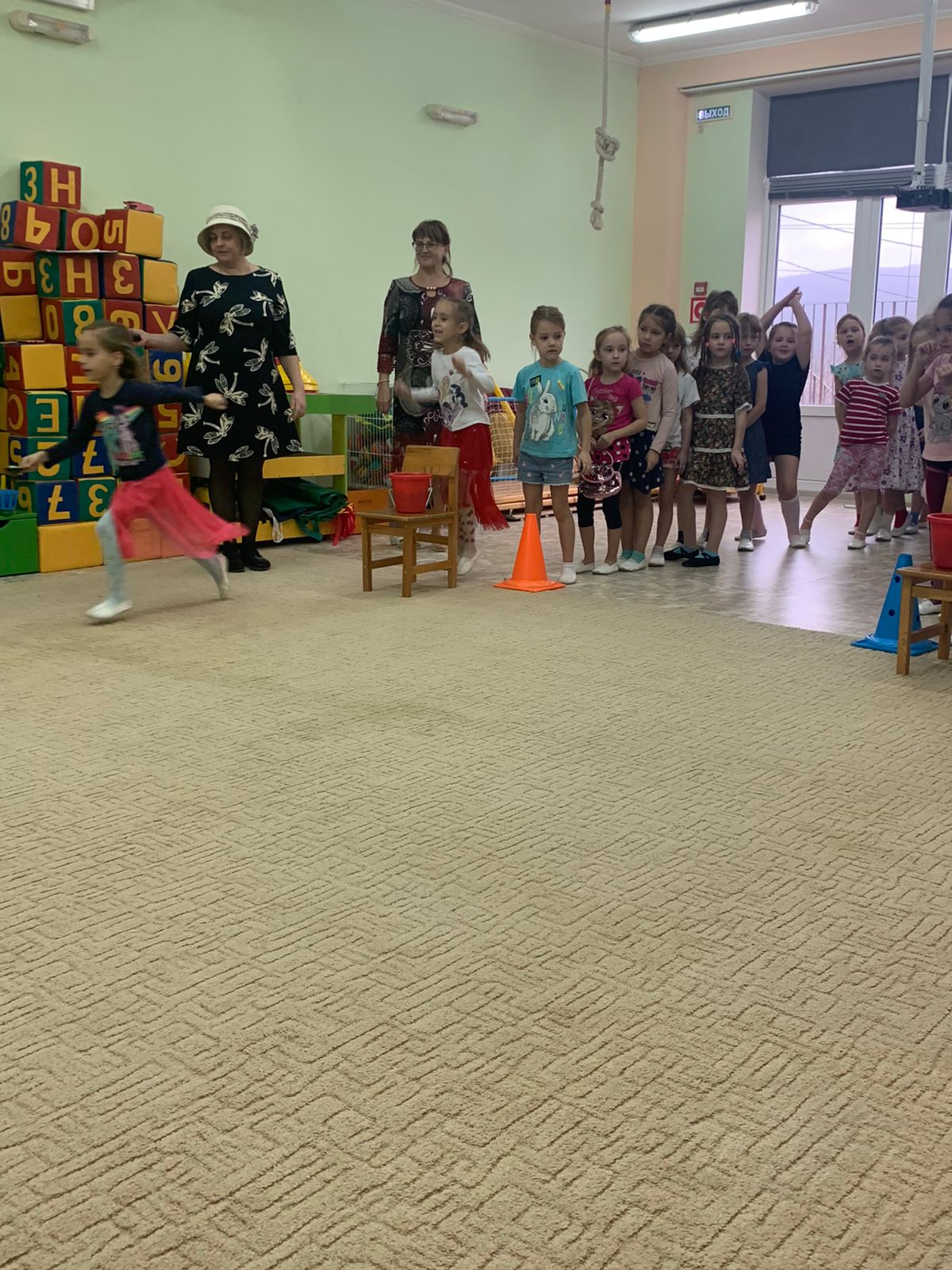 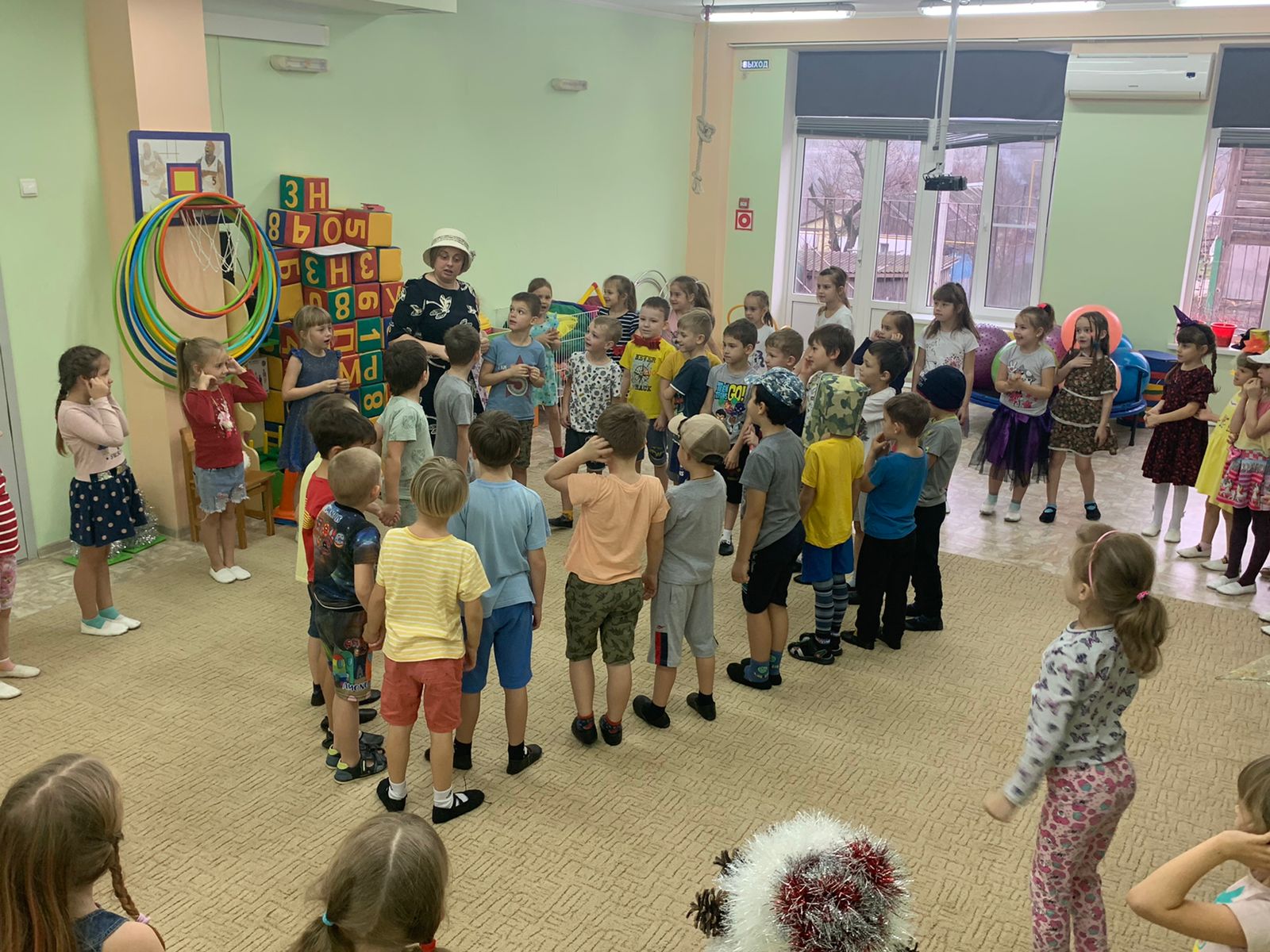 Игра «Желание»Эстафета  «Перенеси конфеты в шляпу»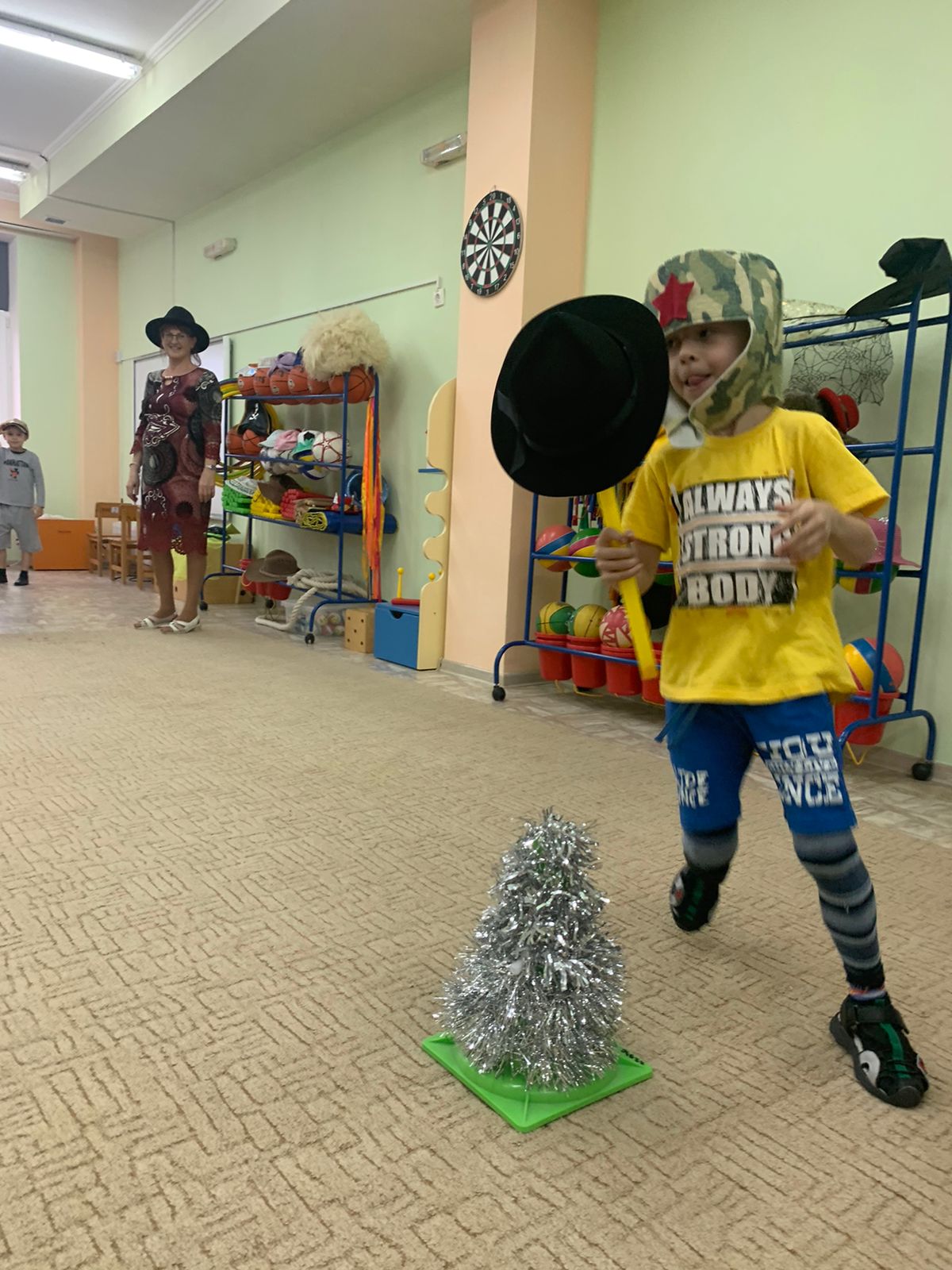 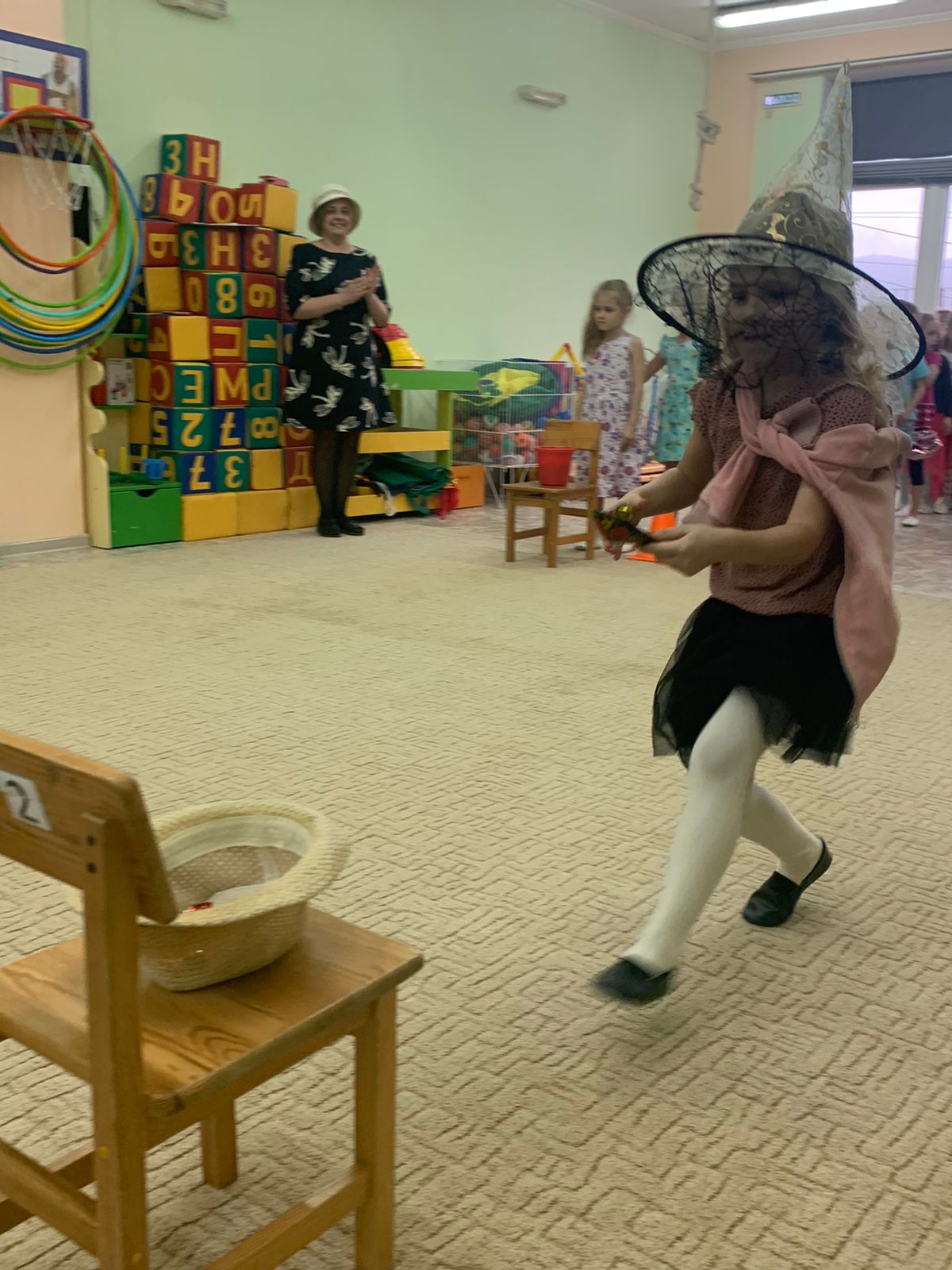 Эстафета «Живая шляпа»